Home learning Overview. 4KM Week 1 (W/C 12.10.20) Maths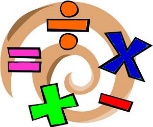 English Topic – Potions 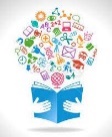 In your home learning packs I have given you some work on fractions this week. This is a recap of some of the fraction work you will have done in the past. I will upload power point presentations to help you with this. Adding  1, 10, 100, 1000https://vimeo.com/461777711adding 3 digits no exchange https://vimeo.com/461778453adding 4 digits no exchange https://vimeo.com/461778690adding 3 digits with 1 exchange https://vimeo.com/461779078adding 4 digits 1 exchange https://vimeo.com/461779813adding with more than 1 exchange https://vimeo.com/462718069You can also revise timestables on https://ttrockstars.com/ Additional activities are also provided on https://mathswithparents.com/ your class code is: 747212This week we are re-capping our basic understanding of word classes. Reading Our class text is the BFG. These are some of the questions we use during reading lessons in school. https://www.literacyshedblog.com/uploads/1/2/5/7/12572836/ks2_reading_vipers.pdfYou could complete the reading comprehension on https://readingonyourhead.com/ This week we will be looking at different pieces of art that portray ‘love’ potions. We will choose two to compare and answer the following questions: Choose a painting to answer questions about. Who is in the painting What are they doing?What is the story the artist is trying to tell?Where are they?What happens next?Why do you think the artist chose those colours? Do you think it shows love? Explain why.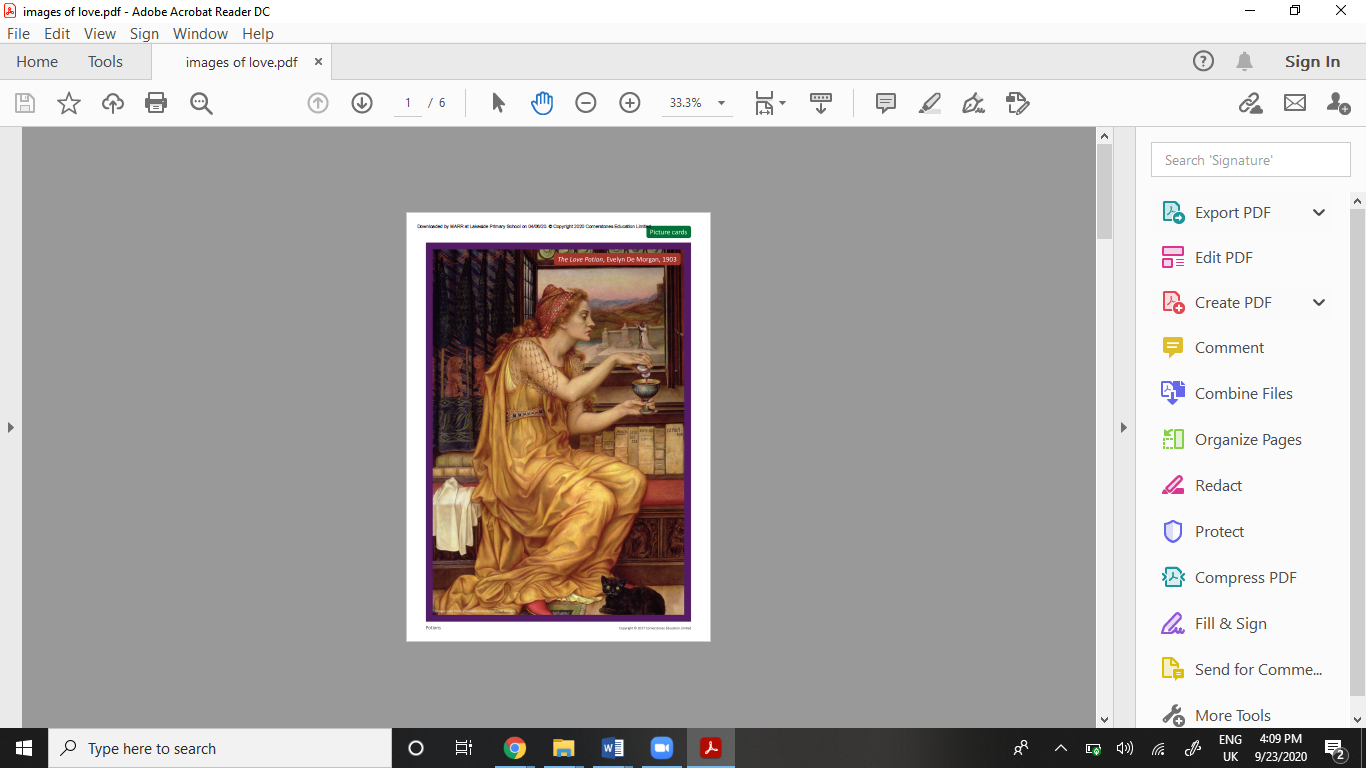 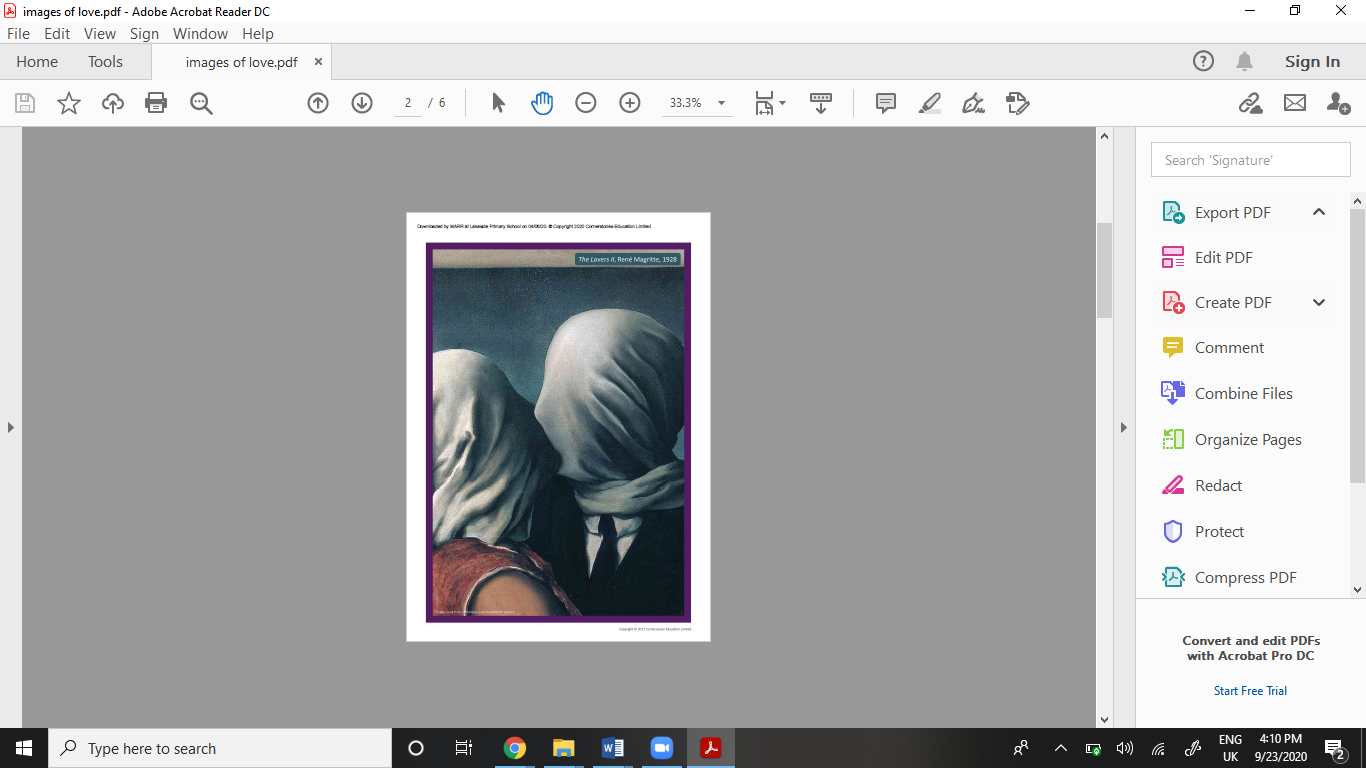 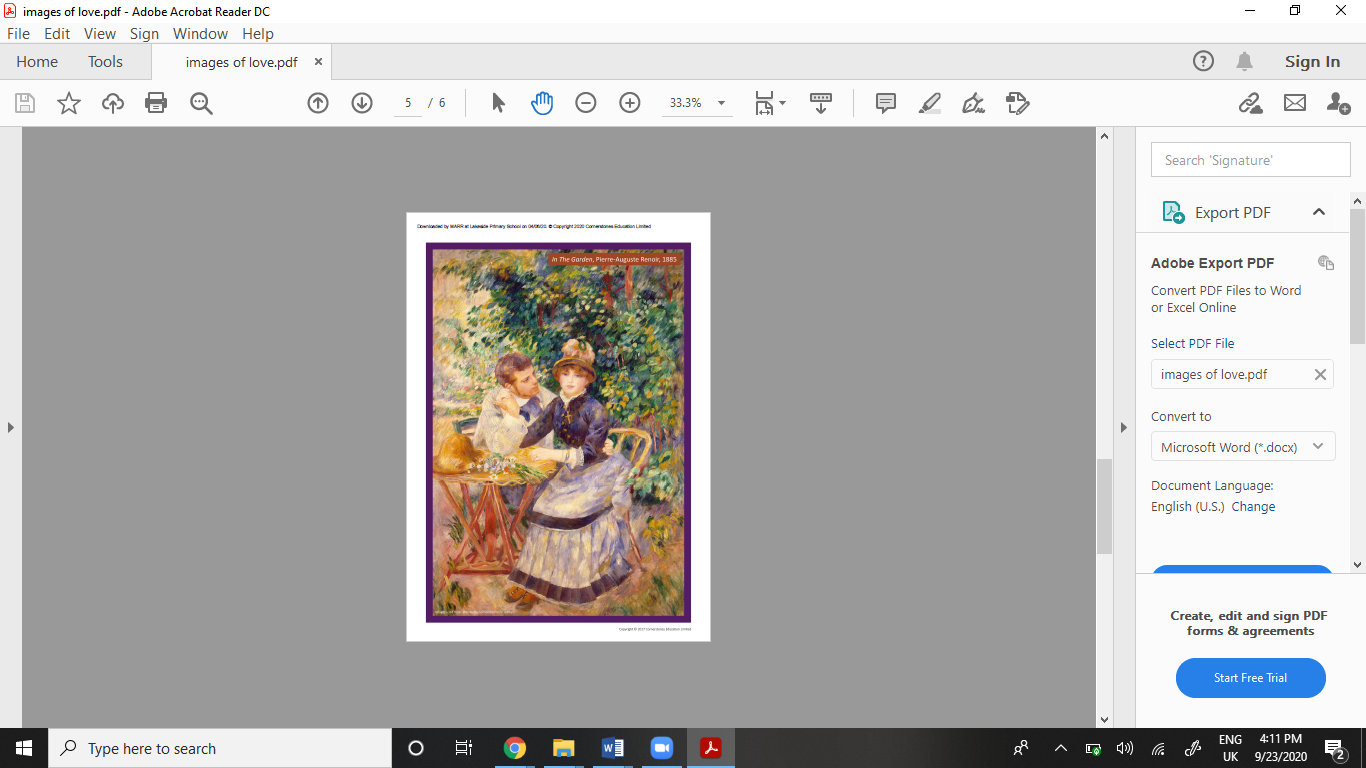 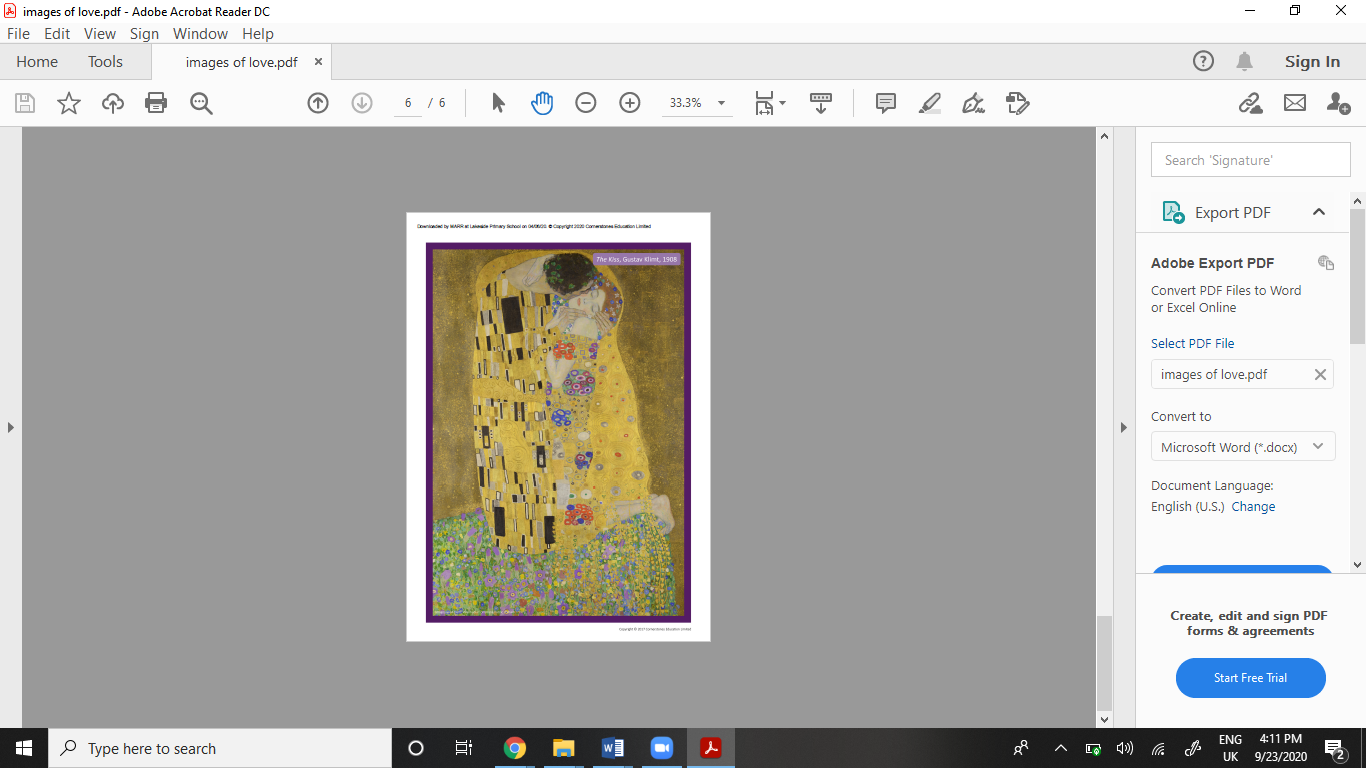 